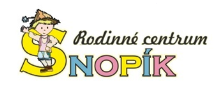 Zpráva o zdravotním stavu dítěteJméno a příjmení dítěte …………………………………………………………………….Datum narození ……………………………………… ZP: ………………………………….Osobní anamnézaProdělané nemoci………………………………………………………………………………………….....................................................................................................................................................Alergie………………………………………………………………………………………………..……………………………………………………………………………………………………..Chronická onemocnění………………………………………………………………………………………………..……………………………………………………………………………………………………..Dietní opatření………………………………………………………………………………………………….………………………………………………………………………………………………….Psychomotorický vývoj………………………………………………………………………………………………..……………………………………………………………………………………………………..Potvrzuji, že:dítě je řádně očkováno dle platného očkovacího kalendáře.zdravotní stav dítěte je ………………….., není tedy námitek proti jeho přijetí do dětského kolektivu.Eventuální další sdělení uveďte laskavě na druhé straně.V Praze dne ………………………..				……….………………………………Jméno a podpis prakt. lékaře pro děti a dorost									                               (razítko)